18.07.2022 № 2581В соответствии с постановлениями Правительства Российской Федерации  от 30.09.2021 № 1662, от 05.04.2022 № 590 «О внесении изменений в постановление Правительства Российской Федерации от 18 сентября 2020 г. № 1492» и в целях приведения нормативных правовых актов органов местного самоуправления города Чебоксары в соответствии с действующим законодательством администрация города Чебоксары п о с т а н о в л я е т:1. Внести в Положение о проведении ежегодного городского смотра-конкурса на лучшее озеленение и благоустройство территории города Чебоксары, утвержденное постановлением администрации города Чебоксары от 23.09.2021 № 1699 (далее – Положение), следующие изменения:1.1. Пункт 1.8 раздела I «Общие положения» изложить в следующей редакции:«1.8. Сведения о субсидиях размещаются на едином портале бюджетной системы Российской Федерации в информационно-телекоммуникационной сети Интернет при формировании проекта решения Чебоксарского городского Собрания депутатов о бюджете города Чебоксары на соответствующий финансовый год и на плановый период (проекта решения Чебоксарского городского Собрания депутатов о внесении изменений в решение Чебоксарского городского Собрания депутатов о бюджете города Чебоксары на соответствующий финансовый год и на плановый период).».	1.2. В разделе III «Условия и порядок предоставления субсидии (гранта)»:1.2.1. Абзац второй пункта 3.1 изложить в следующей редакции:«согласие Получателя субсидии (гранта) на осуществление в отношении их проверки Управлением соблюдения порядка и условий предоставления субсидии (гранта), в том числе в части достижения результатов предоставления субсидии (гранта), а также проверки органами муниципального финансового контроля соблюдения Получателем субсидии (гранта) порядка и условий предоставления субсидии (гранта) в соответствии со статьями 268.1 и 269.2 Бюджетного кодекса Российской Федерации, установленных заключенным Соглашением.».1.2.2. Пункт 3.2 дополнить абзацем следующего содержания:«Получатель субсидии (гранта) не должен находиться в перечне организаций и физических лиц, в отношении которых имеются сведения об их причастности к экстремистской деятельности или терроризму, либо в перечне организаций и физических лиц, в отношении которых имеются сведения об их причастности к распространению оружия массового уничтожения.».1.2.3. В пункте 3.7.4. слово «целей» заменить словом «результатов».1.2.4. Пункты 3.7.5 – 3.7.7 изложить в следующей редакции:«3.7.5. полномочия Управления на осуществление в отношении Получателя субсидии (гранта) проверки соблюдения порядка и условий предоставления субсидии (гранта), в том числе в части достижения результатов предоставления субсидии (гранта), а также полномочия органов муниципального финансового контроля на осуществление проверки соблюдения Получателем субсидии (гранта) порядка и условий предоставления субсидии (гранта) в соответствии со статьями 268.1 и 269.2 Бюджетного кодекса Российской Федерации;».3.7.6. согласие Получателя субсидии (гранта) на осуществление Управлением в отношении их проверки соблюдения порядка и условий предоставления субсидии (гранта), в том числе в части достижения результатов предоставления субсидии (гранта), а также проверки органами муниципального финансового контроля соблюдения Получателем субсидии (гранта) порядка и условий предоставления субсидии (гранта)  в соответствии со статьями 268.1 и 269.2 Бюджетного кодекса Российской Федерации, установленных заключенным Соглашением;3.7.7. порядок возврата субсидий (гранта) в случае нарушения Получателем субсидии (гранта) условий, установленных при предоставлении субсидии (гранта), выявленного в том числе по фактам проверок, проведенных Управлением и органом муниципального финансового контроля, а также в случае не достижения значений результатов и показателей, указанных в пункте 3.10 настоящих Правил;».1.2.5. Пункт 3.10 изложить в следующей редакции:	«3.10. Получатель субсидии (гранта) предоставляет в Управление отчет о достижении показателей результативности использования субсидии (гранта) ежеквартально, не позднее 10 числа месяца, следующего за отчетным кварталом (за 4 квартал / год не позднее 25 декабря), по форме, установленной Соглашением. Результатом предоставления субсидии (гранта) является размер денежных обязательств, оплаченных Получателем субсидии (гранта) за счет средств субсидии (гранта).».1.3. В разделе IV «Контроль за соблюдением условий, целей и порядка предоставления субсидии (гранта) и ответственности за их нарушение»:1.3.1. Наименование раздела изложить в следующей редакции:«Контроль (мониторинг) за соблюдением условий и порядка предоставления субсидии (гранта) и ответственность за их нарушение».1.3.2. Пункт 4.5 изложить в следующей редакции:«4.5. Управление осуществляет проверку соблюдения Получателем субсидии (гранта) порядка и условий предоставления субсидий (гранта), в том числе в части достижения результатов предоставления субсидии (гранта).Орган муниципального финансового контроля осуществляет проверку соблюдения Получателем субсидии (гранта) порядка и условий предоставления субсидии (гранта) в соответствии со статьями 268.1 и 269.2 Бюджетного кодекса Российской Федерации.Получатель субсидии (гранта) несет ответственность за нарушение порядка и условий предоставления субсидий (гранта), предусмотренных настоящими Правилами и Соглашением, в соответствии с действующим законодательством.В случае установления фактов нарушения порядка и условий предоставления субсидий (гранта) Получатель субсидий (гранта) обязан возвратить полученные средства в размере неиспользованной или использованной не по целевому назначению части субсидий (гранта) в бюджет города Чебоксары в течение пяти рабочих дней со дня получения от Управления и (или) органов государственного (муниципального) финансового контроля уведомления о возврате.».1.3.3. Дополнить пунктом 4.10. следующего содержания:«4.10. Управление проводит мониторинг достижения результатов предоставления субсидии (гранта) исходя из достижения значений результатов предоставления субсидии  (гранта), определенных соглашением, и событий, отражающих факт завершения соответствующего мероприятия по получению результата предоставления субсидии (гранта) (контрольная точка), в порядке и по формам, которые установлены Министерством финансов Российской Федерации.».2. Настоящее постановление вступает в силу со дня его официального опубликования, за исключением подпункта 1.2.3 пункта 1.2 настоящего постановления, который вступает в силу с 01.01.2023.3. Положения пункта 4.10 Правил (в редакции настоящего постановления) применяются в отношении субсидий (грантов), предоставляемых в соответствии с Правилами, начиная с 01.01.2023.4. Контроль за исполнением настоящего постановления возложить на заместителя главы администрации города Чебоксары по вопросам ЖКХ.Глава администрации города Чебоксары 				              Д.В. СпиринЧăваш РеспубликиШупашкар хулаадминистрацийěЙЫШĂНУ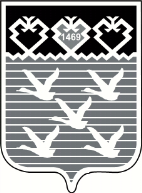 Чувашская РеспубликаАдминистрациягорода ЧебоксарыПОСТАНОВЛЕНИЕО внесении изменений в Положение о проведении ежегодного городского смотра-конкурса на лучшее озеленение и благоустройство территории, утвержденное постановлением администрации города Чебоксары от 23.09.2021 № 1699